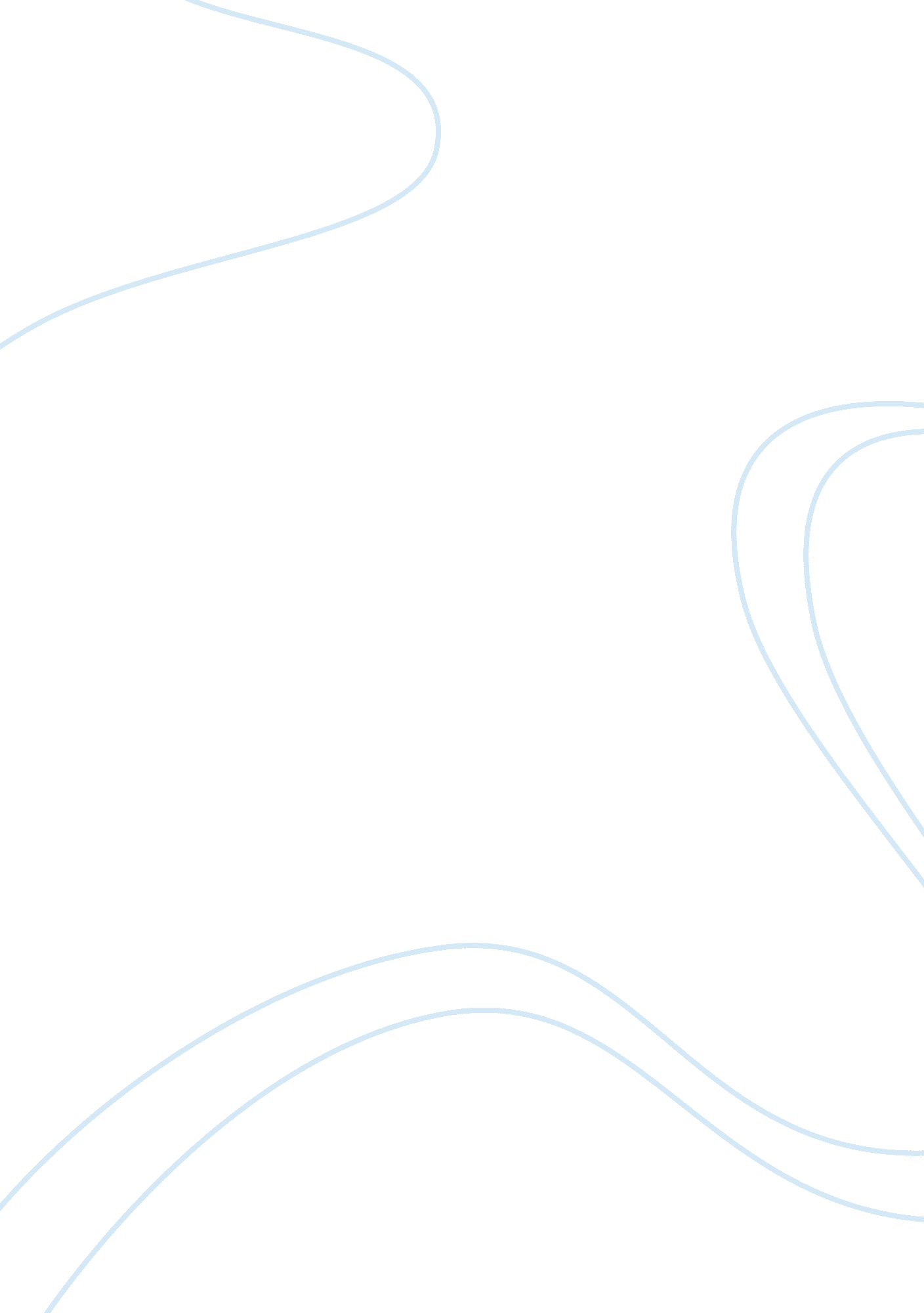 Corrigendum: the microbiome and irritable bowel syndrome – a review on the pathop...Health & Medicine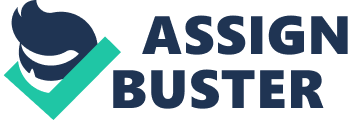 A Corrigendum on 
The Microbiome and Irritable Bowel Syndrome – A Review on the Pathophysiology, Current Research and Future Therapy by Chong, P. P., Chin, V. K., Looi, C. Y., Wong, W. F., Madhavan, P., and Yong, V. C. (2019) Front. Microbiol. 10: 1136. doi: 10. 3389/fmicb. 2019. 01136 In the original article “ Won Fen Wong” was incorrectly assigned as the second corresponding author. The sole corresponding author is “ Pei Pei Chong.” In addition, we neglected to include the funder “ Taylor's University, TRGS/ERFS/2/2018/SBS/025” to Pei Pei Chong. A correction has therefore been made to theFundingstatement: “ This work was supported by the Taylor's Research Grant Scheme (TRGS), Taylor's University, Malaysia (Award No. TRGS/MFS/2/2016/SOM/013) and Taylor's University, (Award No. TRGS/ERFS/2/2018/SBS/025).” The authors apologize for these errors and state that they do not change the scientific conclusions of the article in any way. The original article has been updated. 